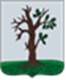 Российская ФедерацияБРЯНСКАЯ ОБЛАСТЬСОВЕТ НАРОДНЫХ ДЕПУТАТОВ СТАРОДУБСКОГО МУНИЦИПАЛЬНОГО ОКРУГАРЕШЕНИЕот «06» апреля  2022г.  №211  г. СтародубО предоставлении недвижимого имущества и земельного участка в безвозмездное пользование МО МВД России «Стародубский»  В соответствии со ст. 51 Федерального закона от 06.10.2003 № 131-ФЗ «Об общих принципах организации местного самоуправления в Российской Федерации», п.2 ч.1 ст. 17.1 Федерального закона от 26.07.2006г. №135-ФЗ «О защите конкуренции», пункта 7.4. положения «О владении, пользовании и распоряжении муниципальным имуществом муниципального образования городской округ «Город Стародуб»», утвержденного решением Совета народных депутатов города Стародуба от 30.12.2009 №128 (в ред. от 28.09.2020 №187), на основании письма начальника МО МВД России «Стародубский» М.И. Тагунца, Совет народных депутатов Стародубского муниципального округа Брянской области решил:Предоставить в безвозмездное пользование МО МВД России «Стародубский» следующее недвижимое имущество:- нежилое здание, расположенное по адресу: Брянская область, г. Стародуб, ул. Воровского, д. 28, общей площадью 540,4  кв.м., с кадастровым номером 32:23:0400508:121,- здание прачечной,  расположенное по адресу: Брянская область, г. Стародуб, ул. Воровского, д. 28, общей площадью 49,7  кв.м., с кадастровым номером 32:23:0400508:122,сроком на 11 (одиннадцать) месяцев с возмещением коммунальных услуг и расходов на содержание.2. Предоставить в безвозмездное пользование МО МВД России «Стародубский» земельный участок, расположенный по  адресу: Брянская область, г. Стародуб, ул. Воровского, д. 28, общей площадью 5879 кв.м, с кадастровым номером 32:23:0400508:50, сроком на 11 (одиннадцать) месяцев.3. Настоящее решение вступает в силу с момента его официального опубликования.Глава Стародубского муниципального округа						       Н.Н. Тамилин